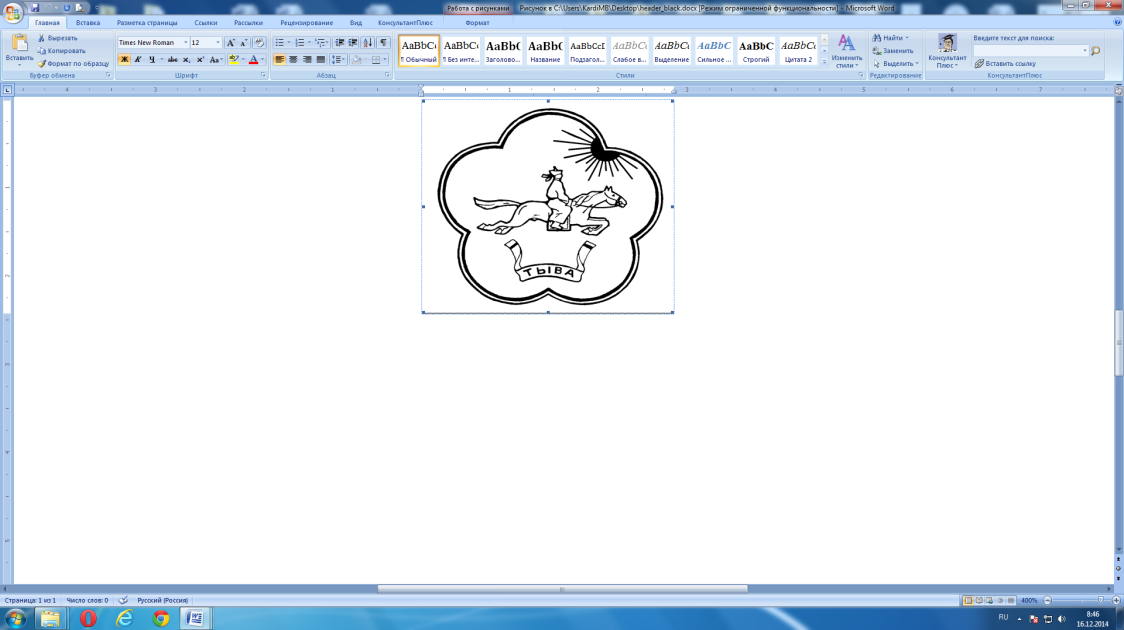 ТЫВА РЕСПУБЛИКАНЫӉ ЧАЗАА
ДОКТААЛПРАВИТЕЛЬСТВО РЕСПУБЛИКИ ТЫВА
ПОСТАНОВЛЕНИЕот 3 августа 2018 г. № 394г. КызылО внесении изменений в постановление Правительства Республики Тыва от 24 июля 2017 г. № 336Правительство Республики Тыва ПОСТАНОВЛЯЕТ:1. Внести в постановление Правительства Республики Тыва от 24 июля 2017 г. № 336 «Об утверждении Положения о республиканском конкурсе на звание чемпионов Республики Тыва и передовиков в отрасли животноводства» следующие изменения:1) в Положении о республиканском конкурсе на звание чемпионов Республики Тыва и передовиков в отрасли животноводства:а) в пункте 5:в подпункте 1 слова «до 1 июля» заменить словами «до 30 июня»;в подпункте 2 слова «до 20 июля» заменить словами «до 5 июля»;б) в абзаце первом пункта 16 слова «в том числе по номинациям» исключить;в) пункт 17 изложить в следующей редакции:«17. Из представленных документов конкурсная комиссия по наилучшим показателям определяет 17 чемпионов Наадыма и 17 передовиков за 2 и 3 места в отрасли животноводства из каждого муниципального района.»;2) состав республиканской конкурсной комиссии по определению чемпионов Республики Тыва и передовиков в отрасли животноводства изложить в следующей редакции:«С О С Т А В республиканской конкурсной комиссии по определению чемпионов Республики Тыва и передовиков в отрасли животноводства2. Настоящее постановление разместить на «Официальном интернет-портале правовой информации» (www.pravo.gov.ru) и официальном сайте Республики Тыва  в информационно-телекоммуникационной сети «Интернет».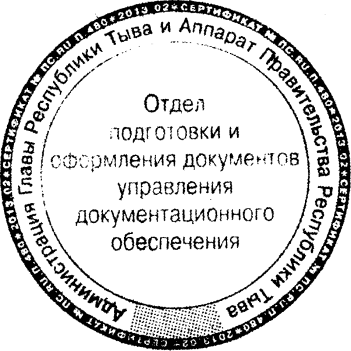 Глава Республики Тыва 	          Ш. Кара-оол Монгуш Б.Н.–заместитель Председателя Правительства Республики Тыва, председатель; Данзы-Белек Э.С.–министр сельского хозяйства и продовольствия Республики Тыва, заместитель председателя; Монгуш Г.Б.–начальник отдела секретариата заместителя Председателя Правительства Республики Тыва, секретарь; Биче-оол Б.В.–первый заместитель министра по делам молодежи и спорта Республики Тыва; Канзываа С.О–декан сельскохозяйственного факультета ФГБОУ ВО «Тувинский государственный университет» (по согласованию); Кара-Сал А-Х.П. –заместитель министра финансов Республики Тыва; Кара-Сал Л.Ы.–начальник департамента по внутренней политике Администрации Главы Республики Тыва и Аппарата Правительства Республики Тыва; Кыргыс Т.У.–директор некоммерческого партнерства «Тувинские племенные хозяйства» (по согласованию); Наважап Р.Н.–председатель Комитета Верховного Хурала (парламента) Республики Тыва по аграрной политике, земельным, имущественным отношениям и экологии (по согласованию); Ооржак Р.Ч.–заместитель министра экономики Республики Тыва; Оруспай Ю.Д.–заместитель министра сельского хозяйства и продовольствия Республики Тыва; Саая Е.О.–заместитель министра труда и социальной политики Республики Тыва; Седей Б.С.–председатель Совета ветеранов сельского хозяйства Республики Тыва (по согласованию); Сурун-оол М.М.–ветеран сельского хозяйства Республики Тыва, заслуженный животновод Республики Тыва (по согласованию)».